Ação: ACOMPANHAMENTO DE USUÁRIO PARA RETIRADA DE RG-SEASLOCAL: INSITUTO DE IDENTIFICAÇÃO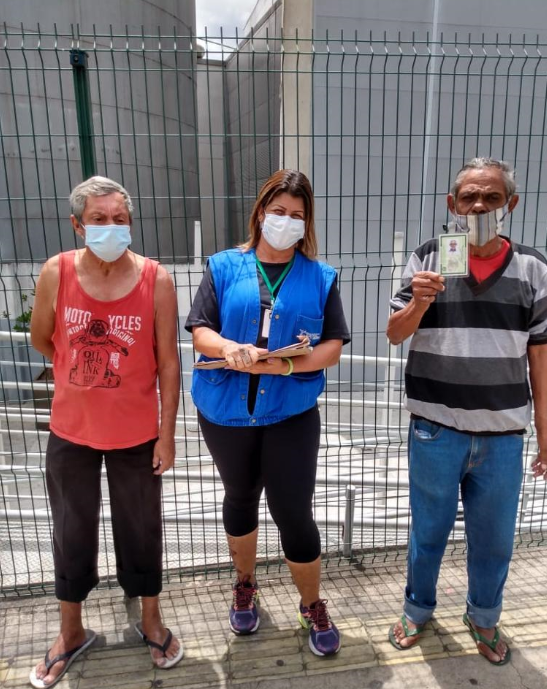 Ação: PLANTÃO CALAMIDADES LOCAL: VILA DA PAZ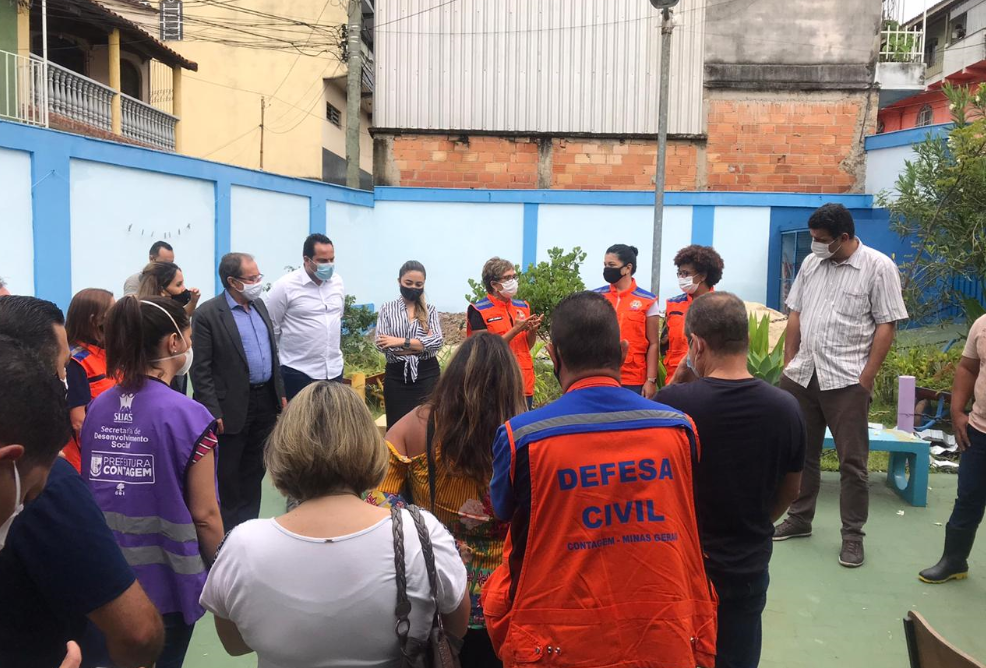 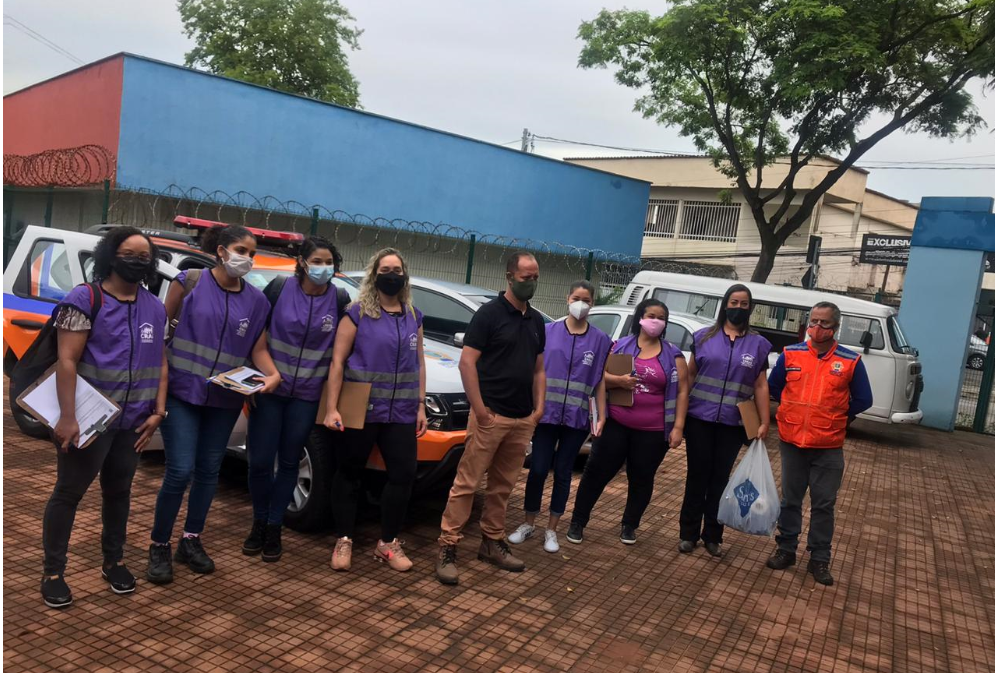 Ação: AÇÃO EQUIPE SEASLOCAL: RESTAURANTE POPULAR ELDORADO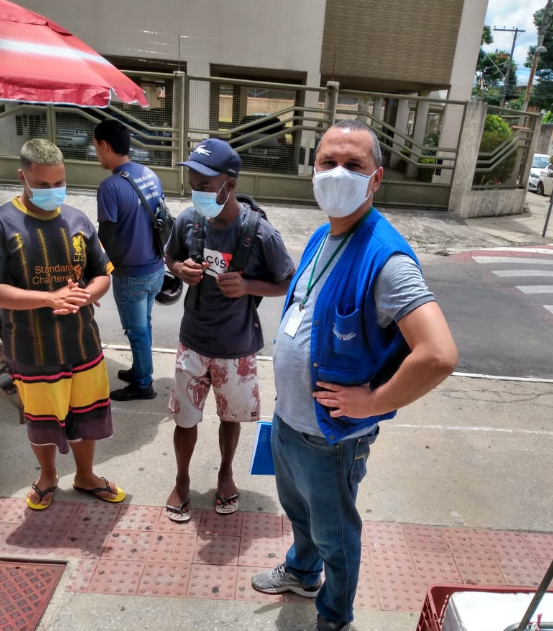 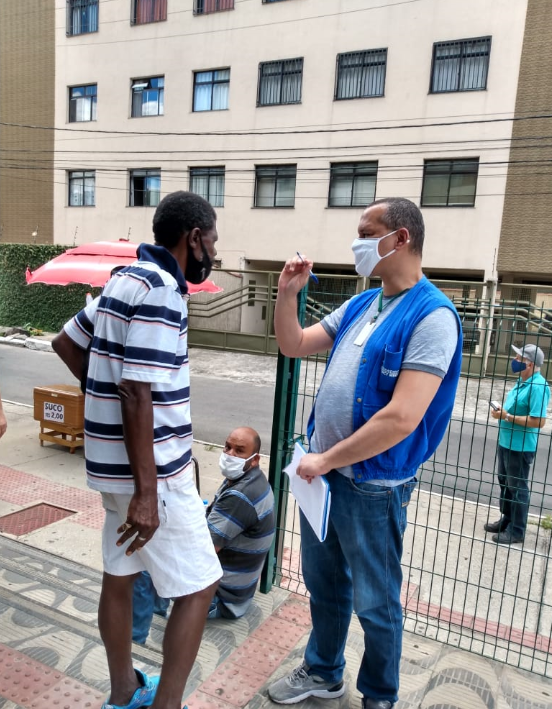 Ação: OFICINA DE ELABORAÇÃO DE MURALLOCAL: CENTRO POP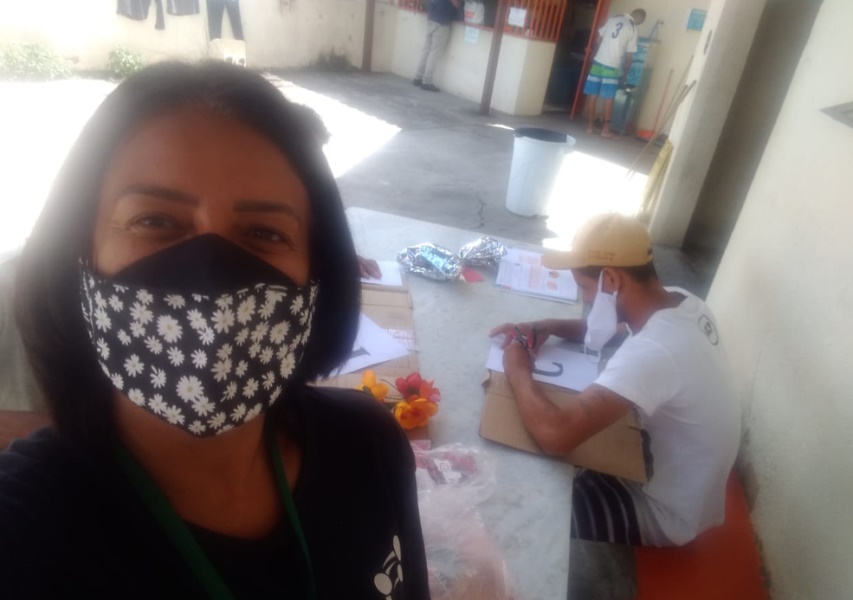 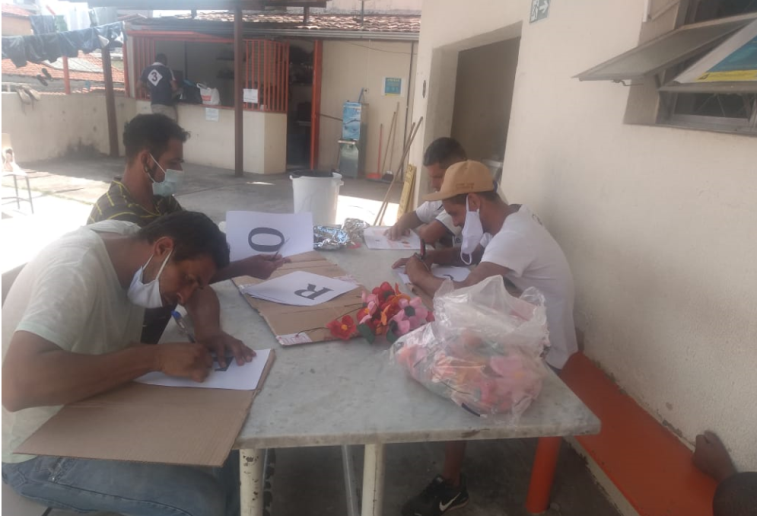 Ação: CAPACITAÇÃO CONSELHEIROS DO CMASC- DIA 1LOCAL: CASA DE PASSAGEM E CENTRO POP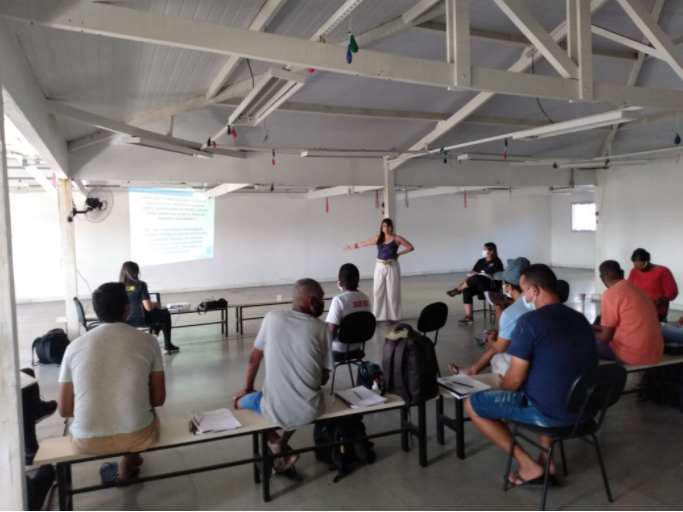 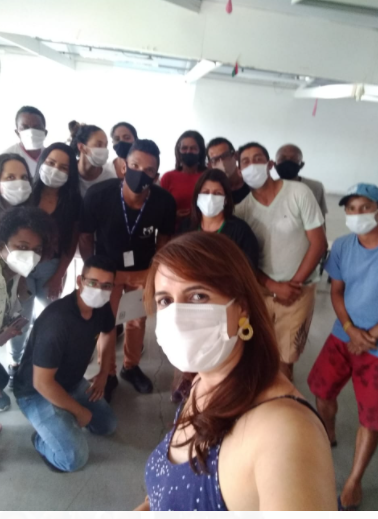 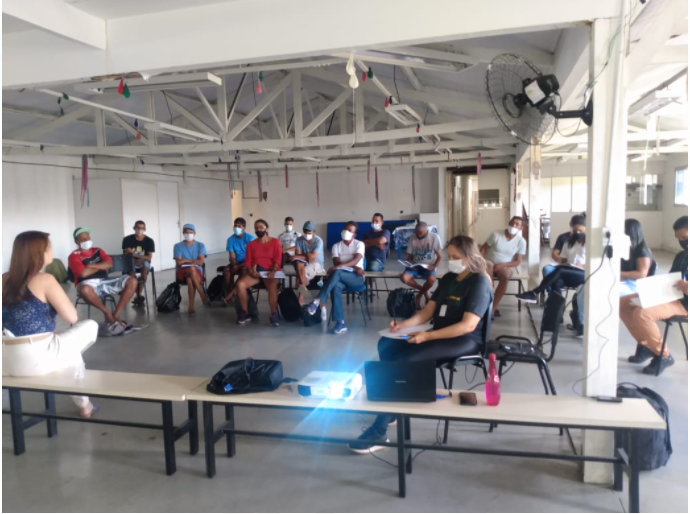 Ação: REUNIÃO DE REDE CRIANÇA E ADOLESCENTE -SEASLOCAL: CASA DE PASSAGEM E CENTRO POP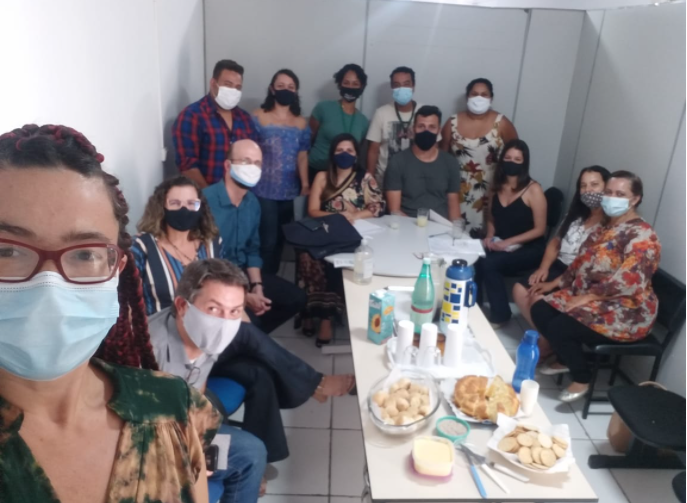 Ação: CAPACITAÇÃO CONSELHEIROS DO CMASC- DIA 2LOCAL: CASA DE PASSAGEM E CENTRO POP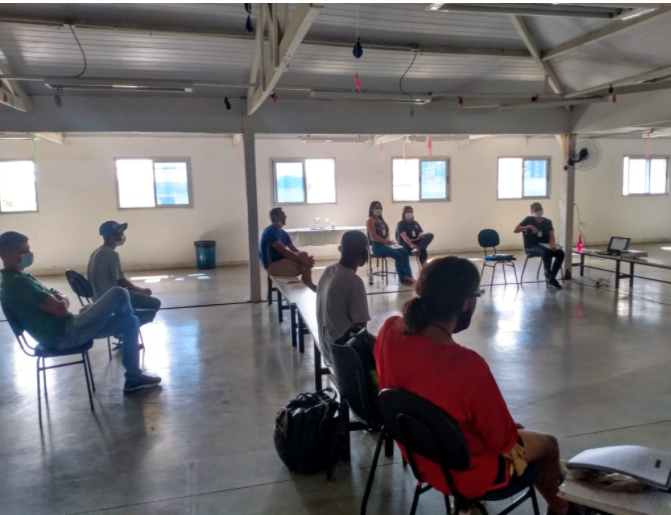 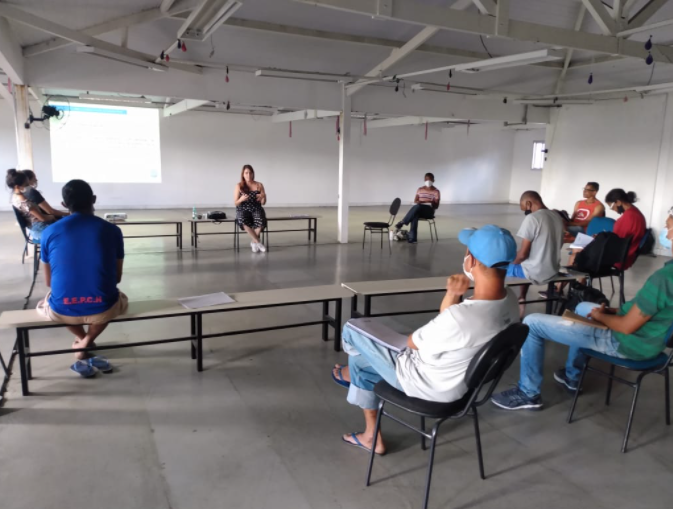 CENTRO DE REFERÊNCIA ESPECIALIZADO PARA POPULAÇÃO EM SITUAÇÃO DE RUAAção: REUNIÃO DE REDE –EQUIPE SEAS NOITELOCAL: IOGREJA PRAÇA DA GLORIA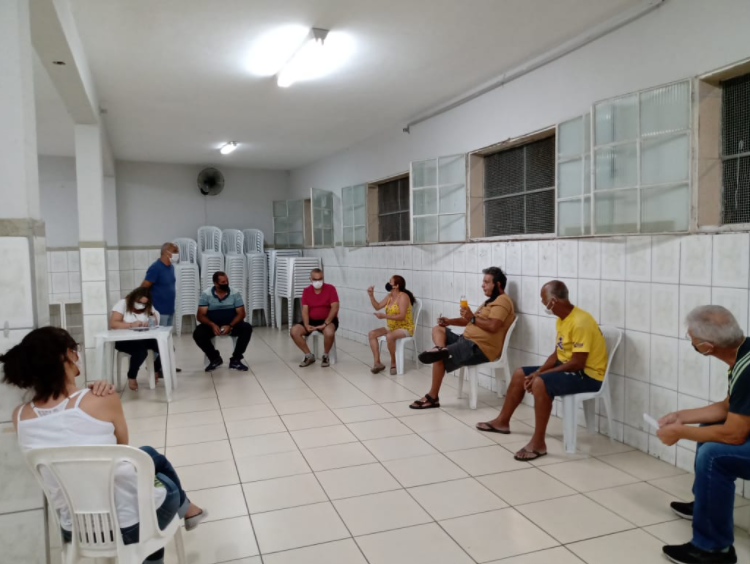 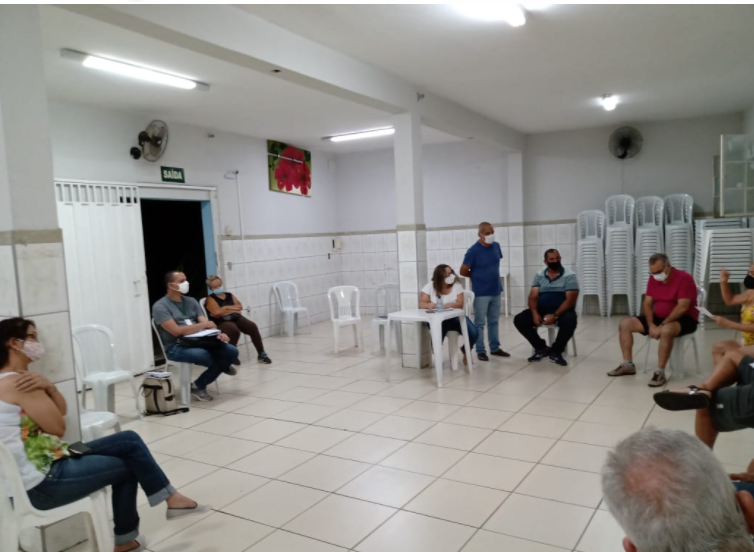 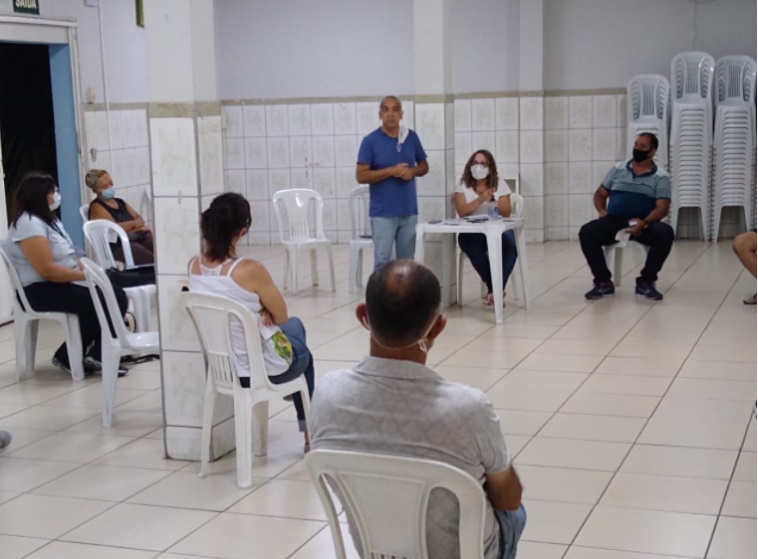 CENTRO DE REFERÊNCIA ESPECIALIZADO PARA POPULAÇÃO EM SITUAÇÃO DE RUAAção: AÇÃO SEAS LOCAL: PRAÇA DA GLORIA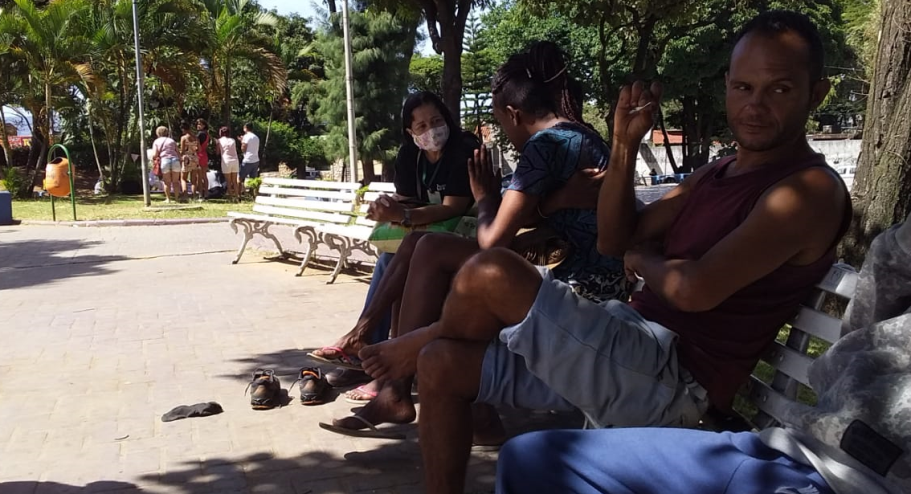 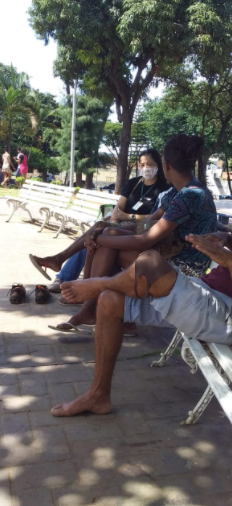 